I do hereby certify that the above information is true and correct to the best of my knowledge and ability.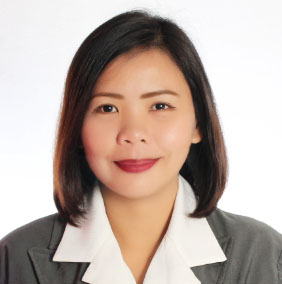 Cherielyn.362523@2freemail.com To join an organization where I can use my skills and expertise and attain a high level of performance.Sales LadyLandmark Corporation MakatiJune 2011 – December  2011Task and Responsibilities:-Welcome the customer with a smile as they enter into store premises-Proactively ask customer how they can be assisted-Provide customers with the product information that they need-Assisting and Escorting customer to the correct aisles-Ensure that all products are well stocked and are easy to reach-Make sure that the work area and aisles are clean and shelves dusted properly-Arrange products on shelves in a tidy mannerCashierGeant Hypermarket KuwaitJanuary 2012 – January 2015Task and Responsibilities:-Greet the Customers entering into the store premises-Cleaning the counter and returning the products to the designated place-Assisting the customers and answering their queries-Scan purchases on the POS system and receive payments by cash, cards, gift cheques-put the purchase items on the plastic bagsSales LadyMartOne Department StoreMay 2015 – February 2017 Task and Responsibilities:-Welcome the customer with a smile as they enter into store premises-Proactively ask customer how they can be assisted-Provide customers with the product information that they need-Assisting and Escorting customer to the correct aisles-Ensure that all products are well stocked and are easy to reach-Make sure that the work area and aisles are clean and shelves dusted properly-Arrange products on shelves in a tidy mannerBachelor of Science in Computer ScienceUniversity of Caloocan CityJune 2007 – March 2011SkillsMS Word, MS Excel, Powerpoint, POSComputer Literate, Multi-taskingPersonal InformationBirth Date:	August 18, 1989Age:		27Nationality:	FilipinoGender:	FemaleMarital Status: MarriedVisa Type:	Business VisaAvailable upon request